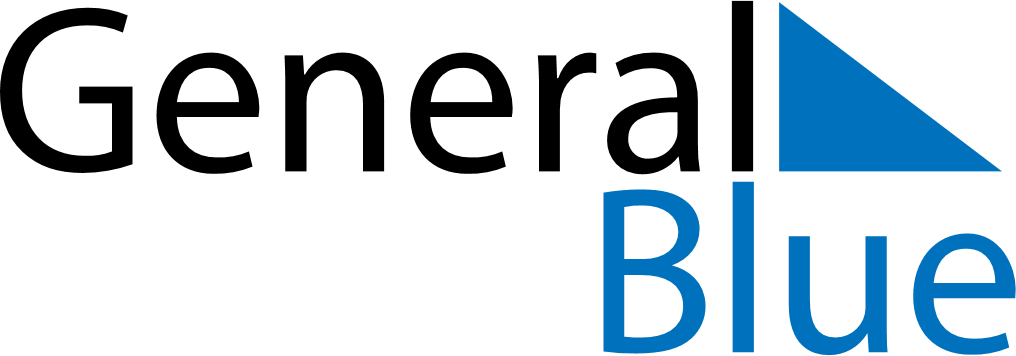 July 2029July 2029July 2029South SudanSouth SudanSUNMONTUEWEDTHUFRISAT1234567Mother’s Day891011121314Independence Day1516171819202122232425262728293031Martyrs Day